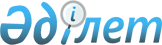 О бюджете сельских округов относящихся к городу Атырау на 2022-2024 годыРешение Атырауского городского маслихата Атырауской области от 27 декабря 2021 года № 130
      В соответствии со статьей 9 Бюджетного кодекса Республики Казахстан от 4 декабря 2008 года и подпунктом 1) пункта 1 статьи 6 Закона Республики Казахстан от 23 января 2001 года "О местном государственном управлении и самоуправлении в Республике Казахстан" и рассмотрев предложение акимата о бюджете сельских округов относящихся к городу Атырау на 2022–2024 годы, Маслихат города Атырау РЕШИЛ:
      1. Утвердить бюджет Аксайского сельского округа на 2022-2024 годы согласно приложениям 1, 2 и 3 соответственно, в том числе на 2022 год в следующих объемах:
      1) доходы –25 228 тысяч тенге, в том числе:
      налоговые поступления –7 062 тысяч тенге;
      неналоговые поступления – 0 тысяч тенге;
      поступления от продажи основного капитала – 0 тысяч тенге;
      поступления трансфертов –18 166 тысяч тенге;
      2) затраты –58 295 тысяч тенге;
      3) чистое бюджетное кредитование – 0 тысяч тенге, в том числе:
      бюджетные кредиты – 0 тысяч тенге;
      погашение бюджетных кредитов – 0 тысяч тенге;
      4) сальдо по операциям с финансовыми активами – 0 тысяч тенге, в том числе:
      приобретение финансовых активов – 0 тысяч тенге;
      поступления от продажи финансовых активов государства – 0 тысяч тенге;
      5) дефицит (профицит) бюджета – - 33 067 тысяч тенге;
      6) финансирования дефицита (использования профицита) бюджета – 33 067 тысяч тенге;
      поступление займов – 0 тысяч тенге;
      погашение займов – 0 тысяч тенге;
      используемые остатки бюджетных средств – 0 тысяч тенге.
      Сноска. Пункт 1 - в редакции решения Атырауского городского маслихата Атырауской области от 23.12.2022 № 210 (вводится в действие с 01.01.2022).


      2. Утвердить бюджет Атырауского сельского округа на 2022-2024 годы согласно приложениям 4, 5 и 6 соответственно, в том числе на 2022 год в следующих объемах:
      1) доходы – 56 214тысяч тенге, в том числе:
      налоговые поступления –16 000 тысяч тенге;
      неналоговые поступления – 0 тысяч тенге;
      поступления от продажи основного капитала – 0 тысяч тенге;
      поступления трансфертов –40 214 тысяч тенге;
      2) затраты –70 164 тысяч тенге;
      3) чистое бюджетное кредитование – 0 тысяч тенге, в том числе:
      бюджетные кредиты – 0 тысяч тенге;
      погашение бюджетных кредитов – 0 тысяч тенге;
      4) сальдо по операциям с финансовыми активами – 0 тысяч тенге, в том числе:
      приобретение финансовых активов – 0 тысяч тенге;
      поступления от продажи финансовых активов государства – 0 тысяч тенге;
      5) дефицит (профицит) бюджета – - 13 950тысяч тенге;
      6) финансирования дефицита (использования профицита) бюджета –13 950 тысяч тенге;
      поступление займов – 0 тысяч тенге;
      погашение займов – 0 тысяч тенге;
      используемые остатки бюджетных средств – 0 тысяч тенге.
      Сноска. Пункт 2 - в редакции решения Атырауского городского маслихата Атырауской области от 23.12.2022 № 210 (вводится в действие с 01.01.2022).


      3. Утвердить бюджет Дамбинского сельского округа на 2022-2024 годы согласно приложениям 7, 8 и 9 соответственно, в том числе на 2022 год в следующих объемах:
      1) доходы – 66 453 тысяч тенге, в том числе:
      налоговые поступления – 6 585 тысяч тенге;
      неналоговые поступления –0тысяч тенге;
      поступления от продажи основного капитала – 0 тысяч тенге;
      поступления трансфертов –59 868 тысяч тенге;
      2) затраты – 67 475 тысяч тенге;
      3) чистое бюджетное кредитование – 0 тысяч тенге, в том числе:
      бюджетные кредиты – 0 тысяч тенге;
      погашение бюджетных кредитов – 0 тысяч тенге;
      4) сальдо по операциям с финансовыми активами – 0 тысяч тенге, в том числе:
      приобретение финансовых активов – 0 тысяч тенге;
      поступления от продажи финансовых активов государства – 0 тысяч тенге;
      5) дефицит (профицит) бюджета – - 1 022 тысяч тенге;
      6) финансирования дефицита (использования профицита) бюджета –1 022 тысяч тенге;
      поступление займов – 0 тысяч тенге;
      погашение займов – 0 тысяч тенге;
      используемые остатки бюджетных средств – 0 тысяч тенге.
      Сноска. Пункт 3 - в редакции решения Атырауского городского маслихата Атырауской области от 23.12.2022 № 210 (вводится в действие с 01.01.2022).


      4. Утвердить бюджет Еркинкалинского сельского округа на 2022-2024 годы согласно приложениям 10, 11 и 12 соответственно, в том числе на 2022 год в следующих объемах:
      1) доходы – 51 638 тысяч тенге, в том числе:
      налоговые поступления –30 180 тысяч тенге;
      неналоговые поступления – 0 тысяч тенге;
      поступления от продажи основного капитала – 0 тысяч тенге;
      поступления трансфертов –21 458 тысяч тенге;
      2) затраты – 94 327 тысяч тенге;
      3) чистое бюджетное кредитование – 0 тысяч тенге, в том числе:
      бюджетные кредиты – 0 тысяч тенге;
      погашение бюджетных кредитов – 0 тысяч тенге;
      4) сальдо по операциям с финансовыми активами – 0 тысяч тенге, в том числе:
      приобретение финансовых активов – 0 тысяч тенге;
      поступления от продажи финансовых активов государства – 0 тысяч тенге;
      5) дефицит (профицит) бюджета – - 42 689 тысяч тенге;
      6) финансирования дефицита (использования профицита) бюджета – 42 689 тысяч тенге;
      поступление займов – 0 тысяч тенге;
      погашение займов – 0 тысяч тенге;
      используемые остатки бюджетных средств – 0 тысяч тенге.
      Сноска. Пункт 4 - в редакции решения Атырауского городского маслихата Атырауской области от 23.12.2022 № 210 (вводится в действие с 01.01.2022).


      5. Утвердить бюджет Кенузекского сельского округа на 2022-2024 годы согласно приложениям 13, 14 и 15 соответственно, в том числе на 2022 год в следующих объемах:
      1) доходы –50 378 тысяч тенге, в том числе:
      налоговые поступления –19 633 тысяч тенге;
      неналоговые поступления – 0 тысяч тенге;
      поступления от продажи основного капитала – 0 тысяч тенге;
      поступления трансфертов –30 745 тысяч тенге;
      2) затраты –66 006 тысяч тенге;
      3) чистое бюджетное кредитование – 0 тысяч тенге, в том числе:
      бюджетные кредиты – 0 тысяч тенге;
      погашение бюджетных кредитов – 0 тысяч тенге;
      4) сальдо по операциям с финансовыми активами – 0 тысяч тенге, в том числе:
      приобретение финансовых активов – 0 тысяч тенге;
      поступления от продажи финансовых активов государства – 0 тысяч тенге;
      5) дефицит (профицит) бюджета – - 15 628 тысяч тенге;
      6) финансирования дефицита (использования профицита) бюджета – 15 628 тысяч тенге;
      поступление займов – 0 тысяч тенге;
      погашение займов – 0 тысяч тенге;
      используемые остатки бюджетных средств – 0 тысяч тенге.
      Сноска. Пункт 5 в редакции решения Атырауского городского маслихата Атырауской области от 23.12.2022 № 210 (вводится в действие с 01.01.2022).


      6. Утвердить бюджет Кайыршахтинского сельского округа на 2022-2024 годы согласно приложениям 16, 17 и 18 соответственно, в том числе на 2022 год в следующих объемах:
      1) доходы –50 978 тысяч тенге, в том числе:
      налоговые поступления –26 648 тысяч тенге;
      неналоговые поступления – 0 тысяч тенге;
      поступления от продажи основного капитала – 0 тысяч тенге;
      поступления трансфертов –24 391 тысяч тенге;
      2) затраты – 198 153 тысяч тенге;
      3) чистое бюджетное кредитование – 0 тысяч тенге, в том числе:
      бюджетные кредиты – 0 тысяч тенге;
      погашение бюджетных кредитов – 0 тысяч тенге;
      4) сальдо по операциям с финансовыми активами – 0 тысяч тенге, в том числе:
      приобретение финансовых активов – 0 тысяч тенге;
      поступления от продажи финансовых активов государства – 0 тысяч тенге;
      5) дефицит (профицит) бюджета – - 147 175 тысяч тенге;
      6) финансирования дефицита (использования профицита) бюджета – 147 175 тысяч тенге;
      поступление займов – 0 тысяч тенге;
      погашение займов – 0 тысяч тенге;
      используемые остатки бюджетных средств – 0 тысяч тенге.
      Сноска. Пункт 6 в редакции решения Атырауского городского маслихата Атырауской области от 23.12.2022 № 210 (вводится в действие с 01.01.2022).


      77. Утвердить бюджет Алмалинского сельского округа на 2022-2024 годы согласно приложениям 19, 20 и 21 соответственно, в том числе на 2022 год в следующих объемах:
      1) доходы –100 237 тысяч тенге, в том числе:
      налоговые поступления –13 941 тысяч тенге;
      неналоговые поступления – 0 тысяч тенге;
      поступления от продажи основного капитала – 0 тысяч тенге;
      поступления трансфертов –86 296 тысяч тенге;
      2) затраты –110 809 тысяч тенге;
      3) чистое бюджетное кредитование – 0 тысяч тенге, в том числе:
      бюджетные кредиты – 0 тысяч тенге;
      погашение бюджетных кредитов – 0 тысяч тенге;
      4) сальдо по операциям с финансовыми активами – 0 тысяч тенге, в том числе:
      приобретение финансовых активов – 0 тысяч тенге;
      поступления от продажи финансовых активов государства – 0 тысяч тенге;
      5) дефицит (профицит) бюджета – -10 572 тысяч тенге;
      6) финансирования дефицита (использования профицита) бюджета – 10 572 тысяч тенге;
      поступление займов – 0 тысяч тенге;
      погашение займов – 0 тысяч тенге;
      используемые остатки бюджетных средств – 0 тысяч тенге.
      Сноска. Пункт 7 в редакции решения Атырауского городского маслихата Атырауской области от 23.12.2022 № 210 (вводится в действие с 01.01.2022).


      8. Настоящее решение вводится в действие с 1 января 2022 года. Бюджет Аксайского сельского округа на 2022 год
      Сноска. Приложение 1 - в редакции решения Атырауского городского маслихата Атырауской области от 23.12.2022 № 210 (вводится в действие с 01.01.2022). Бюджет Аксайского сельского округа на 2023 год Бюджет Аксайского сельского округа на 2024 год Бюджет Атырауского сельского округа на 2022 год
      Сноска. Приложение 4 - в редакции решения Атырауского городского маслихата Атырауской области от 23.12.2022 № 210 (вводится в действие с 01.01.2022). Бюджет Атырауского сельского округа на 2023 год Бюджет Атырауского сельского округа на 2024 год Бюджет Дамбинского сельского округа на 2022 год
      Сноска. Приложение 7 - в редакции решения Атырауского городского маслихата Атырауской области от 23.12.2022 № 210 (вводится в действие с 01.01.2022). Бюджет Дамбинского сельского округа на 2023 год Бюджет Дамбинского сельского округа на 2024 год Бюджет Еркинкалинского сельского округа на 2022 год
      Сноска. Приложение 10 - в редакции решения Атырауского городского маслихата Атырауской области от 23.12.2022 № 210 (вводится в действие с 01.01.2022). Бюджет Еркинкалинского сельского округа на 2023 год Бюджет Еркинкалинского сельского округа на 2024 год Бюджет Кенузекского сельского округа на 2022 год
      Сноска. Приложение 13 - в редакции решения Атырауского городского маслихата Атырауской области от 23.12.2022 № 210 (вводится в действие с 01.01.2022). Бюджет Кенузекского сельского округа на 2023 год Бюджет Кенузекского сельского округа на 2024 год Бюджет Кайыршахтинского сельского округа на 2022 год
      Сноска. Приложение 16 - в редакции решения Атырауского городского маслихата Атырауской области от 23.12.2022 № 210 (вводится в действие с 01.01.2022). Бюджет Кайыршахтинского сельского округа на 2023 год Бюджет Кайыршахтинского сельского округа на 2024 год Бюджет Алмалинского сельского округа на 2022 год
      Сноска. Приложение 19 - в редакции решения Атырауского городского маслихата Атырауской области от 23.12.2022 № 210 (вводится в действие с 01.01.2022). Бюджет Алмалинского сельского округа на 2023 год Бюджет Алмалинского сельского округа на 2024 год
					© 2012. РГП на ПХВ «Институт законодательства и правовой информации Республики Казахстан» Министерства юстиции Республики Казахстан
				
      Секретарь Маслихата города Атырау

К. Джаумбаев
Приложение 1 к решению Маслихата города Атырау от 27 декабря 2021 года № 130
Категория
Категория
Категория
Категория
Категория
Категория
Категория
Категория
Категория
Категория
Категория
Категория
Категория
Категория
Сумма (тысяч тенге)
Класс
Класс
Класс
Класс
Класс
Класс
Класс
Класс
Класс
Класс
Класс
Класс
Сумма (тысяч тенге)
Подкласс
Подкласс
Подкласс
Подкласс
Подкласс
Подкласс
Сумма (тысяч тенге)
Наименование
Наименование
Сумма (тысяч тенге)
1
1
2
2
2
2
2
2
3
3
3
3
4
4
5
I. ДОХОДЫ
I. ДОХОДЫ
25 228
1
1
Налоговые поступления
Налоговые поступления
7 062
04
04
04
04
04
04
Hалоги на собственность
Hалоги на собственность
7 062
1
1
1
1
Hалоги на имущество
Hалоги на имущество
2 000
4
4
4
4
Hалог на транспортные средства
Hалог на транспортные средства
5 062
Hалог на транспортные средства с физических лиц
Hалог на транспортные средства с физических лиц
5 062
4
4
Поступления трансфертов
Поступления трансфертов
18 166
02
02
02
02
02
02
Трансферты из вышестоящих органов государственного управления
Трансферты из вышестоящих органов государственного управления
18 166
3
3
3
3
Трансферты из районного (города областного значения) бюджета
Трансферты из районного (города областного значения) бюджета
18 166
Целевые текущие трансферты
Целевые текущие трансферты
18 166
Функциональная группа
Функциональная группа
Функциональная группа
Функциональная группа
Функциональная группа
Функциональная группа
Функциональная группа
Функциональная группа
Функциональная группа
Функциональная группа
Функциональная группа
Функциональная группа
Функциональная группа
Функциональная группа
Сумма (тысяч тенге)
Функциональная подгруппа
Функциональная подгруппа
Функциональная подгруппа
Функциональная подгруппа
Функциональная подгруппа
Функциональная подгруппа
Функциональная подгруппа
Функциональная подгруппа
Функциональная подгруппа
Функциональная подгруппа
Функциональная подгруппа
Сумма (тысяч тенге)
Администратор бюджетных программ
Администратор бюджетных программ
Администратор бюджетных программ
Администратор бюджетных программ
Администратор бюджетных программ
Администратор бюджетных программ
Администратор бюджетных программ
Администратор бюджетных программ
Администратор бюджетных программ
Сумма (тысяч тенге)
Программа
Программа
Программа
Программа
Программа
Сумма (тысяч тенге)
Наименование
Сумма (тысяч тенге)
1
1
1
2
2
3
3
3
3
4
4
4
4
5
6
II. ЗАТРАТЫ
58 295
01
01
01
Государственные услуги общего характера
35 803
1
1
Представительные, исполнительные и другие органы, выполняющие общие функции государственного управления
35 803
124
124
124
124
Аппарат акима города районного значения, села, поселка, сельского округа
35 803
001
001
001
001
Услуги по обеспечению деятельности акима города районного значения, села, поселка, сельского округа
35 803
07
07
07
Жилищно-коммунальное хозяйство
22 492
3
3
Благоустройство населенных пунктов
22 492
124
124
124
124
Аппарат акима города районного значения, села, поселка, сельского округа
22 492
009
009
009
009
Обеспечение санитарии населенных пунктов
4 972
011
011
011
011
Благоустройство и озеленение населенных пунктов
17 520
Категория
Категория
Категория
Категория
Категория
Категория
Категория
Категория
Категория
Категория
Категория
Категория
Категория
Категория
Сумма (тысяч тенге)
Класс
Класс
Класс
Класс
Класс
Класс
Класс
Класс
Класс
Класс
Класс
Класс
Класс
Сумма (тысяч тенге)
Подкласс
Подкласс
Подкласс
Подкласс
Подкласс
Подкласс
Подкласс
Подкласс
Сумма (тысяч тенге)
Наименование
Наименование
Наименование
Наименование
Сумма (тысяч тенге)
1
2
2
2
2
2
3
3
3
3
4
4
4
4
5
V. Дефицит (профицит) бюджета
V. Дефицит (профицит) бюджета
V. Дефицит (профицит) бюджета
V. Дефицит (профицит) бюджета
-33 067
VI. Финансирование дефицита (использование профицита) бюджета
VI. Финансирование дефицита (использование профицита) бюджета
VI. Финансирование дефицита (использование профицита) бюджета
VI. Финансирование дефицита (использование профицита) бюджета
33 067
Поступления займов
Поступления займов
Поступления займов
Поступления займов
0
7
Поступления займов
Поступления займов
Поступления займов
Поступления займов
0
01
01
01
01
01
Внутренние государственные займы
Внутренние государственные займы
Внутренние государственные займы
Внутренние государственные займы
0
2
2
2
2
Договоры займа
Договоры займа
Договоры займа
Договоры займа
0
Категория
Категория
Категория
Категория
Категория
Категория
Категория
Категория
Категория
Категория
Категория
Категория
Категория
Категория
Сумма (тысяч тенге)
Класс
Класс
Класс
Класс
Класс
Класс
Класс
Класс
Класс
Класс
Сумма (тысяч тенге)
Подкласс
Подкласс
Подкласс
Подкласс
Подкласс
Подкласс
Подкласс
Сумма (тысяч тенге)
Наименование
Наименование
Наименование
Сумма (тысяч тенге)
1
1
1
1
2
2
2
3
3
3
3
4
4
4
5
Используемые остатки бюджетных средств
Используемые остатки бюджетных средств
Используемые остатки бюджетных средств
33 067
8
8
8
8
Используемые остатки бюджетных средств
Используемые остатки бюджетных средств
Используемые остатки бюджетных средств
33 067
01
01
01
Остатки бюджетных средств
Остатки бюджетных средств
Остатки бюджетных средств
33 067
1
1
1
1
Свободные остатки бюджетных средств
Свободные остатки бюджетных средств
Свободные остатки бюджетных средств
33 067Приложение 2 к решению Маслихата города Атырау от 27 декабря 2021 года № 130
Категория
Категория
Категория
Категория
Категория
Категория
Сумма (тысяч тенге)
Класс
Класс
Класс
Класс
Класс
Сумма (тысяч тенге)
Подкласс
Подкласс
Подкласс
Сумма (тысяч тенге)
Наименование
Наименование
Сумма (тысяч тенге)
1
2
2
3
4
4
5
I. ДОХОДЫ
I. ДОХОДЫ
24 135
1
Налоговые поступления
Налоговые поступления
7 062
04
04
Hалоги на собственность
Hалоги на собственность
7 062
1
Hалоги на имущество
Hалоги на имущество
2 000
4
Hалог на транспортные средства
Hалог на транспортные средства
5 062
Hалог на транспортные средства с физических лиц
Hалог на транспортные средства с физических лиц
5 062
4
Поступления трансфертов
Поступления трансфертов
17 073
02
02
Трансферты из вышестоящих органов государственного управления
Трансферты из вышестоящих органов государственного управления
17 073
3
Трансферты из районного (города областного значения) бюджета
Трансферты из районного (города областного значения) бюджета
17 073
Целевые текущие трансферты
Целевые текущие трансферты
17 073
Функциональная группа
Функциональная группа
Функциональная группа
Функциональная группа
Функциональная группа
Функциональная группа
Сумма (тысяч тенге)
Функциональная подгруппа
Функциональная подгруппа
Функциональная подгруппа
Функциональная подгруппа
Функциональная подгруппа
Сумма (тысяч тенге)
Администратор бюджетных программ
Администратор бюджетных программ
Администратор бюджетных программ
Администратор бюджетных программ
Сумма (тысяч тенге)
Программа
Программа
Сумма (тысяч тенге)
Наименование
Сумма (тысяч тенге)
1
2
3
3
4
5
 6
II. ЗАТРАТЫ
24 135
01
Государственные услуги общего характера
24 135
1
Представительные, исполнительные и другие органы, выполняющие общие функции государственного управления
24 135
124
124
Аппарат акима города районного значения, села, поселка, сельского округа
24 135
001
Услуги по обеспечению деятельности акима города районного значения, села, поселка, сельского округа
24 135Приложение 3 к решению Маслихата города Атырау от 27 декабря 2021 года № 130
Категория
Категория
Категория
Категория
Категория
Категория
Сумма (тысяч тенге)
Класс
Класс
Класс
Класс
Класс
Сумма (тысяч тенге)
Подкласс
Подкласс
Подкласс
Сумма (тысяч тенге)
Наименование
Наименование
Сумма (тысяч тенге)
1
2
2
3
4
4
5
I. ДОХОДЫ
I. ДОХОДЫ
24 135
1
Налоговые поступления
Налоговые поступления
7 062
04
04
Hалоги на собственность
Hалоги на собственность
7 062
1
Hалоги на имущество
Hалоги на имущество
2 000
4
Hалог на транспортные средства
Hалог на транспортные средства
5 062
Hалог на транспортные средства с физических лиц
Hалог на транспортные средства с физических лиц
5 062
4
Поступления трансфертов
Поступления трансфертов
17 073
02
02
Трансферты из вышестоящих органов государственного управления
Трансферты из вышестоящих органов государственного управления
17 073
3
Трансферты из районного (города областного значения) бюджета
Трансферты из районного (города областного значения) бюджета
17 073
Целевые текущие трансферты
Целевые текущие трансферты
17 073
Функциональная группа
Функциональная группа
Функциональная группа
Функциональная группа
Функциональная группа
Функциональная группа
Сумма (тысяч тенге)
Функциональная подгруппа
Функциональная подгруппа
Функциональная подгруппа
Функциональная подгруппа
Функциональная подгруппа
Сумма (тысяч тенге)
Администратор бюджетных программ
Администратор бюджетных программ
Администратор бюджетных программ
Администратор бюджетных программ
Сумма (тысяч тенге)
Программа
Программа
Сумма (тысяч тенге)
Наименование
Сумма (тысяч тенге)
1
2
3
3
4
5
 6
II. ЗАТРАТЫ
24 135
01
Государственные услуги общего характера
24 135
1
Представительные, исполнительные и другие органы, выполняющие общие функции государственного управления
24 135
124
124
Аппарат акима города районного значения, села, поселка, сельского округа
24 135
001
Услуги по обеспечению деятельности акима города районного значения, села, поселка, сельского округа
24 135Приложение 4 к решению Маслихата города Атырау от 27 декабря 2021 года № 130
Категория
Категория
Категория
Категория
Категория
Категория
Категория
Категория
Категория
Сумма (тысяч тенге)
Класс
Класс
Класс
Класс
Класс
Класс
Класс
Класс
Сумма (тысяч тенге)
Подкласс
Подкласс
Подкласс
Подкласс
Сумма (тысяч тенге)
Наименование
Сумма (тысяч тенге)
1
2
2
2
2
3
3
4
5
I. ДОХОДЫ
56 214
1
Налоговые поступления
16 000
04
04
04
04
Hалоги на собственность
16 000
1
1
Hалоги на имущество
7 800
02
Hалог на имущество физических лиц
7 800
3
3
Земельный налог
3 000
02
Земельный налог с физических лиц на земли населенных пунктов
3 000
4
4
Hалог на транспортные средства
5 200
01
Hалог на транспортные средства с юридических лиц
200
02
Hалог на транспортные средства с физических лиц
5 000
4
Поступления трансфертов
40 214
02
02
02
02
Трансферты из вышестоящих органов государственного управления
40 214
3
3
Трансферты из районного (города областного значения) бюджета
40 214
Целевые текущие трансферты
40 214
Функциональная группа
Функциональная группа
Функциональная группа
Функциональная группа
Функциональная группа
Функциональная группа
Функциональная группа
Функциональная группа
Функциональная группа
Сумма (тысяч тенге)
Функциональная подгруппа
Функциональная подгруппа
Функциональная подгруппа
Функциональная подгруппа
Функциональная подгруппа
Функциональная подгруппа
Сумма (тысяч тенге)
Администратор бюджетных программ
Администратор бюджетных программ
Администратор бюджетных программ
Администратор бюджетных программ
Сумма (тысяч тенге)
Программа
Программа
Сумма (тысяч тенге)
Наименование
Сумма (тысяч тенге)
1
1
1
2
2
3
3
4
5
6
II. ЗАТРАТЫ
70 164
01
01
01
Государственные услуги общего характера
52 755
1
1
Представительные, исполнительные и другие органы, выполняющие общие функции государственного управления
52 755
124
124
Аппарат акима города районного значения, села, поселка, сельского округа
52 755
001
Услуги по обеспечению деятельности акима города районного значения, села, поселка, сельского округа
52 755
07
07
07
Жилищно-коммунальное хозяйство
17 409
02
02
Коммунальное хозяйство
8 205
124
124
Аппарат акима города районного значения, села, поселка, сельского округа
8 205
014
Организация водоснабжения населенных пунктов
8 205
3
3
Благоустройство населенных пунктов
9 204
124
124
Аппарат акима города районного значения, села, поселка, сельского округа
9 204
009
Обеспечение санитарии населенных пунктов
2 473
011
Благоустройство и озеленение населенных пунктов
6 731
Категория
Категория
Категория
Категория
Категория
Категория
Категория
Категория
Категория
Сумма (тысяч тенге)
Класс
Класс
Класс
Класс
Класс
Класс
Класс
Сумма (тысяч тенге)
Подкласс
Подкласс
Подкласс
Сумма (тысяч тенге)
Наименование
Наименование
Сумма (тысяч тенге)
1
1
2
2
2
2
3
4
4
5
V. Дефицит (профицит) бюджета
V. Дефицит (профицит) бюджета
-13 950
VI. Финансирование дефицита (использование профицита) бюджета
VI. Финансирование дефицита (использование профицита) бюджета
13 950
Поступления займов
Поступления займов
0
7
7
Поступления займов
Поступления займов
0
01
01
01
01
Внутренние государственные займы
Внутренние государственные займы
0
2
Договоры займа
Договоры займа
0
Займы, получаемые местным исполнительным органом района (города областного значения)
Займы, получаемые местным исполнительным органом района (города областного значения)
0
Категория
Категория
Категория
Категория
Категория
Категория
Категория
Категория
Категория
Сумма (тысяч тенге)
Класс
Класс
Класс
Класс
Класс
Сумма (тысяч тенге)
Подкласс
Подкласс
Сумма (тысяч тенге)
Наименование
Сумма (тысяч тенге)
1
1
1
1
2
2
2
3
4
5
Используемые остатки бюджетных средств
13 950
8
8
8
8
Используемые остатки бюджетных средств
13 950
01
01
01
Остатки бюджетных средств
13 950
1
Свободные остатки бюджетных средств
13 950Приложение 5 к решению Маслихата города Атырау от 27 декабря 2021 года № 130
Категория
Категория
Категория
Категория
Категория
Категория
Категория
Сумма (тысяч тенге)
Класс
Класс
Класс
Класс
Класс
Класс
Сумма (тысяч тенге)
Подкласс
Подкласс
Подкласс
Подкласс
Сумма (тысяч тенге)
Наименование
Наименование
Сумма (тысяч тенге)
1
2
2
3
3
4
4
 5
I. ДОХОДЫ
I. ДОХОДЫ
36 198
1
Налоговые поступления
Налоговые поступления
16 000
04
04
Hалоги на собственность
Hалоги на собственность
16 000
1
1
Hалоги на имущество
Hалоги на имущество
7 800
3
3
Земельный налог
Земельный налог
3 000
4
4
Hалог на транспортные средства
Hалог на транспортные средства
5 200
Hалог на транспортные средства с юридических лиц
Hалог на транспортные средства с юридических лиц
200
Hалог на транспортные средства с физических лиц
Hалог на транспортные средства с физических лиц
5 000
4
Поступления трансфертов
Поступления трансфертов
20 198
02
02
Трансферты из вышестоящих органов государственного управления
Трансферты из вышестоящих органов государственного управления
20 198
3
3
Трансферты из районного (города областного значения) бюджета
Трансферты из районного (города областного значения) бюджета
20 198
Целевые текущие трансферты
Целевые текущие трансферты
20 198
Функциональная группа
Функциональная группа
Функциональная группа
Функциональная группа
Функциональная группа
Функциональная группа
Функциональная группа
Сумма (тысяч тенге)
Функциональная подгруппа
Функциональная подгруппа
Функциональная подгруппа
Функциональная подгруппа
Функциональная подгруппа
Функциональная подгруппа
Сумма (тысяч тенге)
Администратор бюджетных программ
Администратор бюджетных программ
Администратор бюджетных программ
Администратор бюджетных программ
Администратор бюджетных программ
Сумма (тысяч тенге)
Программа
Программа
Программа
Сумма (тысяч тенге)
Наименование
Сумма (тысяч тенге)
1
2
3
3
4
4
5
6
II. ЗАТРАТЫ
36 198
01
Государственные услуги общего характера
36 198
1
Представительные, исполнительные и другие органы, выполняющие общие функции государственного управления
36 198
124
124
Аппарат акима города районного значения, села, поселка, сельского округа
36 198
001
001
Услуги по обеспечению деятельности акима города районного значения, села, поселка, сельского округа
36 198Приложение 6 к решению Маслихата города Атырау от 27 декабря 2021 года № 130
Категория
Категория
Категория
Категория
Категория
Категория
Сумма (тысяч тенге)
Класс
Класс
Класс
Класс
Класс
Сумма (тысяч тенге)
Подкласс
Подкласс
Подкласс
Сумма (тысяч тенге)
Наименование
Наименование
Сумма (тысяч тенге)
1
2
2
3
4
4
5 
I. ДОХОДЫ
I. ДОХОДЫ
36 198
1
Налоговые поступления
Налоговые поступления
16 000
04
04
Hалоги на собственность
Hалоги на собственность
16 000
1
Hалоги на имущество
Hалоги на имущество
7 800
3
Земельный налог
Земельный налог
3 000
4
Hалог на транспортные средства
Hалог на транспортные средства
5 200
Hалог на транспортные средства с юридических лиц
Hалог на транспортные средства с юридических лиц
200
Hалог на транспортные средства с физических лиц
Hалог на транспортные средства с физических лиц
5 000
4
Поступления трансфертов
Поступления трансфертов
20 198
02
02
Трансферты из вышестоящих органов государственного управления
Трансферты из вышестоящих органов государственного управления
20 198
3
Трансферты из районного (города областного значения) бюджета
Трансферты из районного (города областного значения) бюджета
20 198
Целевые текущие трансферты
Целевые текущие трансферты
20 198
Функциональная группа
Функциональная группа
Функциональная группа
Функциональная группа
Функциональная группа
Функциональная группа
Сумма (тысяч тенге)
Функциональная подгруппа
Функциональная подгруппа
Функциональная подгруппа
Функциональная подгруппа
Функциональная подгруппа
Сумма (тысяч тенге)
Администратор бюджетных программ
Администратор бюджетных программ
Администратор бюджетных программ
Администратор бюджетных программ
Сумма (тысяч тенге)
Программа
Программа
Сумма (тысяч тенге)
Наименование
Сумма (тысяч тенге)
1
2
3
3
4
5
6
II. ЗАТРАТЫ
36 198
01
Государственные услуги общего характера
36 198
1
Представительные, исполнительные и другие органы, выполняющие общие функции государственного управления
36 198
124
124
Аппарат акима города районного значения, села, поселка, сельского округа
36 198
001
Услуги по обеспечению деятельности акима города районного значения, села, поселка, сельского округа
36 198Приложение 7 к решению Маслихата города Атырау от 27 декабря 2021 года № 130
Категория
Категория
Категория
Категория
Категория
Категория
Категория
Категория
Сумма (тысяч тенге)
Класс
Класс
Класс
Класс
Класс
Класс
Класс
Сумма (тысяч тенге)
Подкласс
Подкласс
Подкласс
Подкласс
Подкласс
Сумма (тысяч тенге)
Наименование
Наименование
Наименование
Сумма (тысяч тенге)
1
2
2
3
3
4
4
4
5
I. ДОХОДЫ
I. ДОХОДЫ
I. ДОХОДЫ
66 453
1
Налоговые поступления
Налоговые поступления
Налоговые поступления
6 585
04
04
Hалоги на собственность
Hалоги на собственность
Hалоги на собственность
6 583
1
1
Hалоги на имущество
Hалоги на имущество
Hалоги на имущество
1 462
Hалог на имущество физических лиц
Hалог на имущество физических лиц
Hалог на имущество физических лиц
1 462
3
3
Земельный налог
Земельный налог
Земельный налог
247
Земельный налог, за исключением земельного налога с физических лиц на земли населенных пунктов
Земельный налог, за исключением земельного налога с физических лиц на земли населенных пунктов
Земельный налог, за исключением земельного налога с физических лиц на земли населенных пунктов
247
4
4
Hалог на транспортные средства
Hалог на транспортные средства
Hалог на транспортные средства
4 874
Hалог на транспортные средства с юридических лиц
Hалог на транспортные средства с юридических лиц
Hалог на транспортные средства с юридических лиц
482
Hалог на транспортные средства с физических лиц
Hалог на транспортные средства с физических лиц
Hалог на транспортные средства с физических лиц
4 392
05
05
Внутренние налоги на товары, работы и услуги
Внутренние налоги на товары, работы и услуги
Внутренние налоги на товары, работы и услуги
2
15
15
Плата за пользование земельными участками
Плата за пользование земельными участками
Плата за пользование земельными участками
2
4
Поступления трансфертов
Поступления трансфертов
Поступления трансфертов
59 868
02
02
Трансферты из вышестоящих органов государственного управления
Трансферты из вышестоящих органов государственного управления
Трансферты из вышестоящих органов государственного управления
59 868
3
3
Трансферты из районного (города областного значения) бюджета
Трансферты из районного (города областного значения) бюджета
Трансферты из районного (города областного значения) бюджета
59 868
Целевые текущие трансферты
Целевые текущие трансферты
Целевые текущие трансферты
59 868
Субвенции
Субвенции
Субвенции
Функциональная группа
Функциональная группа
Функциональная группа
Функциональная группа
Функциональная группа
Функциональная группа
Функциональная группа
Функциональная группа
Сумма (тысяч тенге)
Функциональная подгруппа
Функциональная подгруппа
Функциональная подгруппа
Функциональная подгруппа
Функциональная подгруппа
Функциональная подгруппа
Сумма (тысяч тенге)
Администратор бюджетных программ
Администратор бюджетных программ
Администратор бюджетных программ
Администратор бюджетных программ
Администратор бюджетных программ
Сумма (тысяч тенге)
Программа
Программа
Программа
Сумма (тысяч тенге)
Наименование
1
1
2
3
3
4
4
5
6
II. ЗАТРАТЫ
67 475
01
01
Государственные услуги общего характера
44 642
1
Представительные, исполнительные и другие органы, выполняющие общие функции государственного управления
44 347
124
124
Аппарат акима города районного значения, села, поселка, сельского округа
44 347
001
001
Услуги по обеспечению деятельности акима города районного значения, села, поселка, сельского округа
44 347
022
022
Капитальные расходы государственного органа
295
07
07
Жилищно-коммунальное хозяйство
22 833
2
Коммунальное хозяйство
10 794
124
124
Аппарат акима города районного значения, села, поселка, сельского округа
10 794
014
014
Организация водоснабжения населенных пунктов
10 794
3
Благоустройство населенных пунктов
12 039
124
124
Аппарат акима города районного значения, села, поселка, сельского округа
12 039
011
011
Благоустройство и озеленение населенных пунктов
6 327
009
009
Обеспечение санитарии населенных пунктов
5 712
Категория
Категория
Категория
Категория
Категория
Категория
Категория
Категория
Сумма (тысяч тенге)
Класс
Класс
Класс
Класс
Класс
Класс
Сумма (тысяч тенге)
Подкласс
Подкласс
Подкласс
Сумма (тысяч тенге)
Наименование
1
1
2
2
2
3
3
4
5
V. Дефицит (профицит) бюджета
-1 022
VI. Финансирование дефицита (использование профицита) бюджета
1 022
Поступления займов
0
7
7
Поступления займов
0
01
01
01
Внутренние государственные займы
0
2
2
Договоры займа
0
Займы, получаемые местным исполнительным органом района (города областного значения)
0
Категория
Категория
Категория
Категория
Категория
Категория
Категория
Категория
Сумма (тысяч тенге)
Класс
Класс
Класс
Класс
Класс
Класс
Сумма (тысяч тенге)
Подкласс
Подкласс
Подкласс
Подкласс
Сумма (тысяч тенге)
Наименование
Наименование
Сумма (тысяч тенге)
1
1
2
2
3
3
4
4
5
Используемые остатки бюджетных средств
Используемые остатки бюджетных средств
1 022
8
8
Используемые остатки бюджетных средств
Используемые остатки бюджетных средств
1 022
01
01
Остатки бюджетных средств
Остатки бюджетных средств
1 022
1
1
Свободные остатки бюджетных средств
Свободные остатки бюджетных средств
1 022Приложение 8 к решению Маслихата города Атырау от 27 декабря 2021 года № 130
Категория
Категория
Категория
Категория
Категория
Сумма (тысяч тенге)
Класс
Класс
Класс
Класс
Сумма (тысяч тенге)
Подкласс
Подкласс
Подкласс
Сумма (тысяч тенге)
Наименование
Наименование
Сумма (тысяч тенге)
1
2
3
4
4
5
I. ДОХОДЫ
I. ДОХОДЫ
36 092
1
Налоговые поступления
Налоговые поступления
16 117
01
Подоходный налог
Подоходный налог
16 117
2
Индивидуальный подоходный налог
Индивидуальный подоходный налог
16 117
Индивидуальный подоходный налог с доходов, не облагаемых у источника выплаты
Индивидуальный подоходный налог с доходов, не облагаемых у источника выплаты
16 117
4
Поступления трансфертов
Поступления трансфертов
19 975
02
Трансферты из вышестоящих органов государственного управления
Трансферты из вышестоящих органов государственного управления
19 975
3
Трансферты из районного (города областного значения) бюджета
Трансферты из районного (города областного значения) бюджета
19 975
Целевые текущие трансферты
Целевые текущие трансферты
19 975
Функциональная группа
Функциональная группа
Функциональная группа
Функциональная группа
Функциональная группа
Сумма (тысяч тенге)
Функциональная подгруппа
Функциональная подгруппа
Функциональная подгруппа
Функциональная подгруппа
Сумма (тысяч тенге)
Администратор бюджетных программ
Администратор бюджетных программ
Администратор бюджетных программ
Сумма (тысяч тенге)
Программа
Программа
Сумма (тысяч тенге)
Наименование
Сумма (тысяч тенге)
1
2
3
4
5
 6
II. ЗАТРАТЫ
36 092
01
Государственные услуги общего характера
36 092
1
Представительные, исполнительные и другие органы, выполняющие общие функции государственного управления
36 092
124
Аппарат акима города районного значения, села, поселка, сельского округа
36 092
001
Услуги по обеспечению деятельности акима города районного значения, села, поселка, сельского округа
36 092Приложение 9 к решению Маслихата города Атырау от 27 декабря 2021 года № 130
Категория
Категория
Категория
Категория
Категория
Сумма (тысяч тенге)
Класс
Класс
Класс
Класс
Сумма (тысяч тенге)
Подкласс
Подкласс
Подкласс
Сумма (тысяч тенге)
Наименование
Наименование
Сумма (тысяч тенге)
1
2
3
4
4
5
I. ДОХОДЫ
I. ДОХОДЫ
36 092
1
Налоговые поступления
Налоговые поступления
16 117
01
Подоходный налог
Подоходный налог
16 117
2
Индивидуальный подоходный налог
Индивидуальный подоходный налог
16 117
Индивидуальный подоходный налог с доходов, не облагаемых у источника выплаты
Индивидуальный подоходный налог с доходов, не облагаемых у источника выплаты
16 117
4
Поступления трансфертов
Поступления трансфертов
19 975
02
Трансферты из вышестоящих органов государственного управления
Трансферты из вышестоящих органов государственного управления
19 975
3
Трансферты из районного (города областного значения) бюджета
Трансферты из районного (города областного значения) бюджета
19 975
Целевые текущие трансферты
Целевые текущие трансферты
19 975
Функциональная группа
Функциональная группа
Функциональная группа
Функциональная группа
Функциональная группа
Сумма (тысяч тенге)
Функциональная подгруппа
Функциональная подгруппа
Функциональная подгруппа
Функциональная подгруппа
Сумма (тысяч тенге)
Администратор бюджетных программ
Администратор бюджетных программ
Администратор бюджетных программ
Сумма (тысяч тенге)
Программа
Программа
Сумма (тысяч тенге)
Наименование
Сумма (тысяч тенге)
1
2
3
4
5
 6
II. ЗАТРАТЫ
36 092
01
Государственные услуги общего характера
36 092
1
Представительные, исполнительные и другие органы, выполняющие общие функции государственного управления
36 092
124
Аппарат акима города районного значения, села, поселка, сельского округа
36 092
001
Услуги по обеспечению деятельности акима города районного значения, села, поселка, сельского округа
36 092Приложение 10 к решению Маслихата города Атырау от 27 декабря 2021 года № 130
Категория
Категория
Категория
Категория
Категория
Сумма (тысяч тенге)
Класс
Класс
Класс
Класс
Сумма (тысяч тенге)
Подкласс
Подкласс
Подкласс
Сумма (тысяч тенге)
Наименование
Наименование
Сумма (тысяч тенге)
1
2
3
4
4
5
I. ДОХОДЫ
I. ДОХОДЫ
51 638
1
Налоговые поступления
Налоговые поступления
30 180
04
Hалоги на собственность
Hалоги на собственность
30 180
1
Hалоги на имущество
Hалоги на имущество
17 000
Hалог на имущество физических лиц
Hалог на имущество физических лиц
17 000
3
Земельный налог
Земельный налог
7 000
Земельный налог, за исключением земельного налога с физических лиц на земли населенных пунктов
Земельный налог, за исключением земельного налога с физических лиц на земли населенных пунктов
7 000
4
Hалог на транспортные средства
Hалог на транспортные средства
6 180
Hалог на транспортные средства с физических лиц
Hалог на транспортные средства с физических лиц
6 180
4
Поступления трансфертов
Поступления трансфертов
21 458
02
Трансферты из вышестоящих органов государственного управления
Трансферты из вышестоящих органов государственного управления
13 452
3
Трансферты из районного (города областного значения) бюджета
Трансферты из районного (города областного значения) бюджета
13 452
Целевые текущие трансферты
Целевые текущие трансферты
26 103
Функциональная группа
Функциональная группа
Функциональная группа
Функциональная группа
Функциональная группа
Сумма тысяч тенге)
Функциональная подгруппа
Функциональная подгруппа
Функциональная подгруппа
Функциональная подгруппа
Сумма тысяч тенге)
Администратор бюджетных программ
Администратор бюджетных программ
Администратор бюджетных программ
Сумма тысяч тенге)
Программа
Программа
Сумма тысяч тенге)
Наименование
Сумма тысяч тенге)
1
2
3
4
5
6
II. ЗАТРАТЫ
94 327
01
Государственные услуги общего характера
57 414
1
Представительные, исполнительные и другие органы, выполняющие общие функции государственного управления
57 414
124
Аппарат акима города районного значения, села, поселка, сельского округа
57 414
001
Услуги по обеспечению деятельности акима города районного значения, села, поселка, сельского округа
56 456
022
Капитальные расходы государственного органа
958
07
Жилищно-коммунальное хозяйство
36 913
02
Коммунальное хозяйство
19 060
124
Аппарат акима города районного значения, села, поселка, сельского округа
19 060
014
Организация водоснабжения населенных пунктов
19 060
03
Благоустройство населенных пунктов
17 853
124
Аппарат акима города районного значения, села, поселка, сельского округа
17 853
009
Обеспечение санитарии населенных пунктов
6 538
011
Благоустройство и озеленение населенных пунктов
11 315
Категория
Категория
Категория
Категория
Категория
Сумма (тысяч тенге)
Класс
Класс
Класс
Класс
Сумма (тысяч тенге)
Подкласс
Подкласс
Подкласс
Сумма (тысяч тенге)
Наименование
Наименование
Сумма (тысяч тенге)
1
2
3
4
4
5
V. Дефицит (профицит) бюджета
V. Дефицит (профицит) бюджета
-42 689
VI. Финансирование дефицита (использование профицита) бюджета
VI. Финансирование дефицита (использование профицита) бюджета
42 689
Поступления займов
Поступления займов
0
7
Поступления займов
Поступления займов
0
01
Внутренние государственные займы
Внутренние государственные займы
0
2
Договоры займа
Договоры займа
0
Займы, получаемые местным исполнительным органом района (города областного значения)
Займы, получаемые местным исполнительным органом района (города областного значения)
0
Категория
Категория
Категория
Категория
Категория
Сумма (тысяч тенге)
Класс
Класс
Класс
Класс
Сумма (тысяч тенге)
Подкласс
Подкласс
Подкласс
Сумма (тысяч тенге)
Наименование
Наименование
Сумма (тысяч тенге)
1
2
3
4
4
5
Используемые остатки бюджетных средств
Используемые остатки бюджетных средств
42 689
8
Используемые остатки бюджетных средств
Используемые остатки бюджетных средств
42 689
01
Остатки бюджетных средств
Остатки бюджетных средств
42 689
1
Свободные остатки бюджетных средств
Свободные остатки бюджетных средств
42 689Приложение 11 к решению Маслихата города Атырау от 27 декабря 2021 года № 130
Категория
Категория
Категория
Категория
Категория
Категория
Сумма (тысяч тенге)
Класс
Класс
Класс
Класс
Класс
Сумма (тысяч тенге)
Подкласс
Подкласс
Подкласс
Сумма (тысяч тенге)
Наименование
Наименование
Сумма (тысяч тенге)
1
2
2
3
4
4
5
I. ДОХОДЫ
I. ДОХОДЫ
42 192
1
Налоговые поступления
Налоговые поступления
29 629
04
04
Hалоги на собственность
Hалоги на собственность
29 629
1
Hалоги на имущество
Hалоги на имущество
17 000
3
Земельный налог
Земельный налог
7 000
4
Hалог на транспортные средства
Hалог на транспортные средства
5 629
4
Поступления трансфертов
Поступления трансфертов
12 563
02
02
Трансферты из вышестоящих органов государственного управления
Трансферты из вышестоящих органов государственного управления
12 563
3
Трансферты из районного (города областного значения) бюджета
Трансферты из районного (города областного значения) бюджета
12 563
Функциональная группа
Функциональная группа
Функциональная группа
Функциональная группа
Функциональная группа
Функциональная группа
Сумма (тысяч тенге)
Функциональная подгруппа
Функциональная подгруппа
Функциональная подгруппа
Функциональная подгруппа
Функциональная подгруппа
Сумма (тысяч тенге)
Администратор бюджетных программ
Администратор бюджетных программ
Администратор бюджетных программ
Администратор бюджетных программ
Сумма (тысяч тенге)
Программа
Программа
Сумма (тысяч тенге)
Наименование
Сумма (тысяч тенге)
1
2
3
3
4
5
 6
II. ЗАТРАТЫ
42 192
01
Государственные услуги общего характера
42 192
1
Представительные, исполнительные и другие органы, выполняющие общие функции государственного управления
42 192
124
124
Аппарат акима города районного значения, села, поселка, сельского округа
42 192
001
Услуги по обеспечению деятельности акима города районного значения, села, поселка, сельского округа
42 192Приложение 12 к решению Маслихата города Атырау от 27 декабря 2021 года № 130
Категория
Категория
Категория
Категория
Категория
Сумма (тысяч тенге)
Класс
Класс
Класс
Класс
Сумма (тысяч тенге)
Подкласс
Подкласс
Подкласс
Сумма (тысяч тенге)
Наименование
Наименование
Сумма (тысяч тенге)
1
2
3
4
4
5
I. ДОХОДЫ
I. ДОХОДЫ
42 192
1
Налоговые поступления
Налоговые поступления
29 629
04
Hалоги на собственность
Hалоги на собственность
29 629
1
Hалоги на имущество
Hалоги на имущество
17 000
3
Земельный налог
Земельный налог
7 000
4
Hалог на транспортные средства
Hалог на транспортные средства
5 629
4
Поступления трансфертов
Поступления трансфертов
12 563
02
Трансферты из вышестоящих органов государственного управления
Трансферты из вышестоящих органов государственного управления
12 563
3
Трансферты из районного (города областного значения) бюджета
Трансферты из районного (города областного значения) бюджета
12 563
Функциональная группа
Функциональная группа
Функциональная группа
Функциональная группа
Функциональная группа
Сумма (тысяч тенге)
Функциональная подгруппа
Функциональная подгруппа
Функциональная подгруппа
Функциональная подгруппа
Сумма (тысяч тенге)
Администратор бюджетных программ
Администратор бюджетных программ
Администратор бюджетных программ
Сумма (тысяч тенге)
Программа
Программа
Сумма (тысяч тенге)
Наименование
Сумма (тысяч тенге)
1
2
3
4
5
II. ЗАТРАТЫ
42 192
01
Государственные услуги общего характера
42 192
1
Представительные, исполнительные и другие органы, выполняющие общие функции государственного управления
42 192
124
Аппарат акима города районного значения, села, поселка, сельского округа
42 192
001
Услуги по обеспечению деятельности акима города районного значения, села, поселка, сельского округа
42 192Приложение 13 к решению Маслихата города Атырау от 27 декабря 2021 года № 130
Категория
Категория
Категория
Категория
Категория
Категория
Категория
Категория
Категория
Категория
Сумма (тысяч тенге)
Класс
Класс
Класс
Класс
Класс
Класс
Класс
Класс
Сумма (тысяч тенге)
Подкласс
Подкласс
Подкласс
Подкласс
Подкласс
Сумма (тысяч тенге)
Наименование
Наименование
Наименование
Сумма (тысяч тенге)
1
1
2
2
2
3
3
4
4
4
5
I. ДОХОДЫ
I. ДОХОДЫ
I. ДОХОДЫ
50 378
1
1
Налоговые поступления
Налоговые поступления
Налоговые поступления
19 633
01
01
01
Подоходный налог
Подоходный налог
Подоходный налог
2 500
2
2
Индивидуальный подоходный налог
Индивидуальный подоходный налог
Индивидуальный подоходный налог
2 500
Индивидуальный подоходный налог с доходов, не облагаемых у источника выплаты
Индивидуальный подоходный налог с доходов, не облагаемых у источника выплаты
Индивидуальный подоходный налог с доходов, не облагаемых у источника выплаты
2 500
04
04
04
Hалоги на собственность
Hалоги на собственность
Hалоги на собственность
17 133
1
1
Hалоги на имущество
Hалоги на имущество
Hалоги на имущество
8 500
Hалог на имущество физических лиц
Hалог на имущество физических лиц
Hалог на имущество физических лиц
8 500
3
3
Земельный налог
Земельный налог
Земельный налог
2 600
Земельный налог, за исключением земельного налога с физических лиц на земли населенных пунктов
Земельный налог, за исключением земельного налога с физических лиц на земли населенных пунктов
Земельный налог, за исключением земельного налога с физических лиц на земли населенных пунктов
2 600
4
4
Hалог на транспортные средства
Hалог на транспортные средства
Hалог на транспортные средства
6 033
Hалог на транспортные средства с физических лиц
Hалог на транспортные средства с физических лиц
Hалог на транспортные средства с физических лиц
6 033
4
4
Поступления трансфертов
Поступления трансфертов
Поступления трансфертов
30 745
02
02
02
Трансферты из вышестоящих органов государственного управления
Трансферты из вышестоящих органов государственного управления
Трансферты из вышестоящих органов государственного управления
30 745
3
3
Трансферты из районного (города областного значения) бюджета
Трансферты из районного (города областного значения) бюджета
Трансферты из районного (города областного значения) бюджета
30 745
Целевые текущие трансферты
Целевые текущие трансферты
Целевые текущие трансферты
30 745
Функциональная группа
Функциональная группа
Функциональная группа
Функциональная группа
Функциональная группа
Функциональная группа
Функциональная группа
Функциональная группа
Функциональная группа
Функциональная группа
Сумма (тысяч тенге)
Функциональная подгруппа
Функциональная подгруппа
Функциональная подгруппа
Функциональная подгруппа
Функциональная подгруппа
Функциональная подгруппа
Сумма (тысяч тенге)
Администратор бюджетных программ
Администратор бюджетных программ
Администратор бюджетных программ
Администратор бюджетных программ
Администратор бюджетных программ
Сумма (тысяч тенге)
Программа
Программа
Программа
Программа
Сумма (тысяч тенге)
Наименование
Сумма (тысяч тенге)
1
1
1
1
2
3
4
4
4
5
6
II. ЗАТРАТЫ
66 006
01
01
01
01
Государственные услуги общего характера
51 322
1
Представительные, исполнительные и другие органы, выполняющие общие функции государственного управления
51 322
124
Аппарат акима города районного значения, села, поселка, сельского округа
51 322
001
001
001
Услуги по обеспечению деятельности акима города районного значения, села, поселка, сельского округа
50 522
022
022
022
Капитальные расходы государственного органа
800
07
07
07
07
Жилищно-коммунальное хозяйство
14 684
2
Коммунальное хозяйство
9 618
124
Аппарат акима города районного значения, села, поселка, сельского округа
9 618
014
014
014
Организация водоснабжения населенных пунктов
9 618
3
Благоустройство населенных пунктов
5 066
124
Аппарат акима города районного значения, села, поселка, сельского округа
5 066
009
009
009
Обеспечение санитарии населенных пунктов
5 066
Категория
Категория
Категория
Категория
Категория
Категория
Категория
Категория
Категория
Категория
Сумма (тысяч тенге)
Класс
Класс
Класс
Класс
Класс
Класс
Класс
Сумма (тысяч тенге)
Подкласс
Подкласс
Подкласс
Подкласс
Подкласс
Сумма (тысяч тенге)
Наименование
Наименование
Сумма (тысяч тенге)
1
1
1
2
2
3
3
3
4
4
5
V. Дефицит (профицит) бюджета
V. Дефицит (профицит) бюджета
-15 628
VI. Финансирование дефицита (использование профицита) бюджета
VI. Финансирование дефицита (использование профицита) бюджета
15 628
Поступления займов
Поступления займов
0
7
7
7
Поступления займов
Поступления займов
0
01
01
Внутренние государственные займы
Внутренние государственные займы
0
2
2
2
Договоры займа
Договоры займа
0
Займы, получаемые местным исполнительным органом района (города областного значения)
Займы, получаемые местным исполнительным органом района (города областного значения)
0
Категория
Категория
Категория
Категория
Категория
Категория
Категория
Категория
Категория
Категория
Сумма (тысяч тенге)
Класс
Класс
Класс
Класс
Класс
Класс
Класс
Класс
Класс
Сумма (тысяч тенге)
Подкласс
Подкласс
Подкласс
Подкласс
Подкласс
Сумма (тысяч тенге)
Наименование
Наименование
Наименование
Сумма (тысяч тенге)
1
2
2
2
2
3
3
4
4
4
5
Используемые остатки бюджетных средств
Используемые остатки бюджетных средств
Используемые остатки бюджетных средств
15 628
8
Используемые остатки бюджетных средств
Используемые остатки бюджетных средств
Используемые остатки бюджетных средств
15 628
01
01
01
01
Остатки бюджетных средств
Остатки бюджетных средств
Остатки бюджетных средств
15 628
1
1
Свободные остатки бюджетных средств
Свободные остатки бюджетных средств
Свободные остатки бюджетных средств
15 628Приложение 14 к решению Маслихата города Атырау от 27 декабря 2021 года № 130
Категория
Категория
Категория
Категория
Категория
Категория
Сумма (тысяч тенге)
Класс
Класс
Класс
Класс
Класс
Сумма (тысяч тенге)
Подкласс
Подкласс
Подкласс
Сумма (тысяч тенге)
Наименование
Наименование
Сумма (тысяч тенге)
1
2
2
3
4
4
5
I. ДОХОДЫ
I. ДОХОДЫ
35 424
1
Налоговые поступления
Налоговые поступления
15 000
01
01
Подоходный налог
Подоходный налог
2 500
2
Индивидуальный подоходный налог
Индивидуальный подоходный налог
2 500
04
04
Hалоги на собственность
Hалоги на собственность
12 500
1
Hалоги на имущество
Hалоги на имущество
8 500
3
Земельный налог
Земельный налог
2 600
4
Hалог на транспортные средства
Hалог на транспортные средства
1 400
4
Поступления трансфертов
Поступления трансфертов
20 424
02
02
Трансферты из вышестоящих органов государственного управления
Трансферты из вышестоящих органов государственного управления
20 424
3
Трансферты из районного (города областного значения) бюджета
Трансферты из районного (города областного значения) бюджета
20 424
Функциональная группа
Функциональная группа
Функциональная группа
Функциональная группа
Функциональная группа
Функциональная группа
Сумма (тысяч тенге)
Функциональная подгруппа
Функциональная подгруппа
Функциональная подгруппа
Функциональная подгруппа
Функциональная подгруппа
Сумма (тысяч тенге)
Администратор бюджетных программ
Администратор бюджетных программ
Администратор бюджетных программ
Администратор бюджетных программ
Сумма (тысяч тенге)
Программа
Программа
Сумма (тысяч тенге)
Наименование
Сумма (тысяч тенге)
1
2
3
3
4
5
6 
II. ЗАТРАТЫ
35 424
01
Государственные услуги общего характера
35 424
1
Представительные, исполнительные и другие органы, выполняющие общие функции государственного управления
35 424
124
124
Аппарат акима города районного значения, села, поселка, сельского округа
35 424
001
Услуги по обеспечению деятельности акима города районного значения, села, поселка, сельского округа
35 424Приложение 15 к решению Маслихата города Атырау от 27 декабря 2021 года № 130
Категория
Категория
Категория
Категория
Категория
Сумма (тысяч тенге)
Класс
Класс
Класс
Класс
Сумма (тысяч тенге)
Подкласс
Подкласс
Подкласс
Сумма (тысяч тенге)
Наименование
Наименование
Сумма (тысяч тенге)
1
2
3
4
4
5
I. ДОХОДЫ
I. ДОХОДЫ
35 424
1
Налоговые поступления
Налоговые поступления
15 000
01
Подоходный налог
Подоходный налог
2 500
2
Индивидуальный подоходный налог
Индивидуальный подоходный налог
2 500
04
Hалоги на собственность
Hалоги на собственность
12 500
1
Hалоги на имущество
Hалоги на имущество
8 500
3
Земельный налог
Земельный налог
2 600
4
Hалог на транспортные средства
Hалог на транспортные средства
1 400
4
Поступления трансфертов
Поступления трансфертов
20 424
02
Трансферты из вышестоящих органов государственного управления
Трансферты из вышестоящих органов государственного управления
20 424
3
Трансферты из районного (города областного значения) бюджета
Трансферты из районного (города областного значения) бюджета
20 424
Функциональная группа
Функциональная группа
Функциональная группа
Функциональная группа
Функциональная группа
Сумма (тысяч тенге)
Функциональная подгруппа
Функциональная подгруппа
Функциональная подгруппа
Функциональная подгруппа
Сумма (тысяч тенге)
Администратор бюджетных программ
Администратор бюджетных программ
Администратор бюджетных программ
Сумма (тысяч тенге)
Программа
Программа
Сумма (тысяч тенге)
Наименование
Сумма (тысяч тенге)
1
2
3
4
5
6 
II. ЗАТРАТЫ
35 424
01
Государственные услуги общего характера
35 424
1
Представительные, исполнительные и другие органы, выполняющие общие функции государственного управления
35 424
124
Аппарат акима города районного значения, села, поселка, сельского округа
35 424
001
Услуги по обеспечению деятельности акима города районного значения, села, поселка, сельского округа
35 424Приложение 16 к решению Маслихата города Атырау от 27 декабря 2021 года № 130
Категория
Категория
Категория
Категория
Категория
Категория
Категория
Категория
Категория
Категория
Категория
Сумма (тысяч тенге)
Класс
Класс
Класс
Класс
Класс
Класс
Класс
Класс
Сумма (тысяч тенге)
Подкласс
Подкласс
Подкласс
Подкласс
Сумма (тысяч тенге)
Наименование
1
1
1
2
2
2
2
3
3
3
4
5
I. ДОХОДЫ
50 978
1
1
1
Налоговые поступления
26 648
01
01
01
01
Подоходный налог
2 600
2
2
2
Индивидуальный подоходный налог
2 600
04
04
04
04
Hалоги на собственность
24 048
1
1
1
Hалоги на имущество
18 000
3
3
3
Земельный налог
6 048
4
4
4
Поступления трансфертов
24 330
02
02
02
02
Трансферты из вышестоящих органов государственного управления
24 330
3
3
3
Трансферты из районного (города областного значения) бюджета
24 330
Целевые текущие трансферты
24 330
Функциональная группа
Функциональная группа
Функциональная группа
Функциональная группа
Функциональная группа
Функциональная группа
Функциональная группа
Функциональная группа
Функциональная группа
Функциональная группа
Функциональная группа
Сумма (тысяч тенге)
Функциональная подгруппа
Функциональная подгруппа
Функциональная подгруппа
Функциональная подгруппа
Функциональная подгруппа
Функциональная подгруппа
Функциональная подгруппа
Функциональная подгруппа
Функциональная подгруппа
Сумма (тысяч тенге)
Администратор бюджетных программ
Администратор бюджетных программ
Администратор бюджетных программ
Администратор бюджетных программ
Администратор бюджетных программ
Администратор бюджетных программ
Администратор бюджетных программ
Сумма (тысяч тенге)
Программа
Программа
Программа
Сумма (тысяч тенге)
Наименование
Сумма (тысяч тенге)
1
1
2
2
3
3
3
3
4
4
5
6
II. ЗАТРАТЫ
198 153
01
01
Государственные услуги общего характера
54 058
1
1
Представительные, исполнительные и другие органы, выполняющие общие функции государственного управления
54 058
124
124
124
124
Аппарат акима города районного значения, села, поселка, сельского округа
54 058
001
001
Услуги по обеспечению деятельности акима города районного значения, села, поселка, сельского округа
53 688
022
022
Капитальные расходы государственного органа
370
07
07
Жилищно-коммунальное хозяйство
144 095
02
02
Коммунальное хозяйство
34 000
124
124
124
124
Аппарат акима города районного значения, села, поселка, сельского округа
34 000
014
014
Организация водоснабжения населенных пунктов
34 000
3
3
Благоустройство населенных пунктов
110 095
124
124
124
124
Аппарат акима города районного значения, села, поселка, сельского округа
110 095
009
009
Обеспечение санитарии населенных пунктов
8 990
011
011
Благоустройство и озеленение населенных пунктов
101 105
Категория
Категория
Категория
Категория
Категория
Категория
Категория
Категория
Категория
Категория
Категория
Сумма (тысяч тенге)
Класс
Класс
Класс
Класс
Класс
Класс
Класс
Класс
Класс
Класс
Сумма (тысяч тенге)
Подкласс
Подкласс
Подкласс
Подкласс
Подкласс
Сумма (тысяч тенге)
Наименование
Наименование
Сумма (тысяч тенге)
1
2
2
2
2
2
3
3
3
4
4
5
V. Дефицит (профицит) бюджета
V. Дефицит (профицит) бюджета
-147 175
VI. Финансирование дефицита (использование профицита) бюджета
VI. Финансирование дефицита (использование профицита) бюджета
147 175
Поступления займов
Поступления займов
0
7
Поступления займов
Поступления займов
0
01
01
01
01
01
Внутренние государственные займы
Внутренние государственные займы
0
2
2
2
Договоры займа
Договоры займа
0
Займы, получаемые местным исполнительным органом района (города областного значения)
Займы, получаемые местным исполнительным органом района (города областного значения)
0
Категория
Категория
Категория
Категория
Категория
Категория
Категория
Категория
Категория
Категория
Категория
Сумма (тысяч тенге)
Класс
Класс
Класс
Класс
Сумма (тысяч тенге)
Подкласс
Подкласс
Подкласс
Подкласс
Подкласс
Подкласс
Сумма (тысяч тенге)
Наименование
Наименование
Сумма (тысяч тенге)
1
2
2
2
2
3
3
3
3
4
4
5
Используемые остатки бюджетных средств
Используемые остатки бюджетных средств
147 175
8
Используемые остатки бюджетных средств
Используемые остатки бюджетных средств
147 175
01
01
01
01
Остатки бюджетных средств
Остатки бюджетных средств
147 175
1
1
1
1
Свободные остатки бюджетных средств
Свободные остатки бюджетных средств
147 175Приложение 17 к решению Маслихата города Атырау от 27 декабря 2021 года № 130
Категория
Категория
Категория
Категория
Категория
Сумма (тысяч тенге)
Класс
Класс
Класс
Класс
Сумма (тысяч тенге)
Подкласс
Подкласс
Подкласс
Сумма (тысяч тенге)
Наименование
Наименование
1
2
3
4
4
5
I. ДОХОДЫ
I. ДОХОДЫ
45 194
1
Налоговые поступления
Налоговые поступления
26 648
01
Подоходный налог
Подоходный налог
2 600
2
Индивидуальный подоходный налог
Индивидуальный подоходный налог
2 600
04
Hалоги на собственность
Hалоги на собственность
24 048
1
Hалоги на имущество
Hалоги на имущество
18 000
3
Земельный налог
Земельный налог
6 048
4
Поступления трансфертов
Поступления трансфертов
18 546
02
Трансферты из вышестоящих органов государственного управления
Трансферты из вышестоящих органов государственного управления
18 546
3
Трансферты из районного (города областного значения) бюджета
Трансферты из районного (города областного значения) бюджета
18 546
Целевые текущие трансферты
Целевые текущие трансферты
18 546
Функциональная группа
Функциональная группа
Функциональная группа
Функциональная группа
Функциональная группа
Сумма (тысяч тенге)
Функциональная подгруппа
Функциональная подгруппа
Функциональная подгруппа
Функциональная подгруппа
Сумма (тысяч тенге)
Администратор бюджетных программ
Администратор бюджетных программ
Администратор бюджетных программ
Сумма (тысяч тенге)
Программа
Программа
Сумма (тысяч тенге)
Наименование
Сумма (тысяч тенге)
1
2
3
4
5
6
II. ЗАТРАТЫ
45 194
01
Государственные услуги общего характера
45 194
1
Представительные, исполнительные и другие органы, выполняющие общие функции государственного управления
45 194
124
Аппарат акима города районного значения, села, поселка, сельского округа
45 194
001
Услуги по обеспечению деятельности акима города районного значения, села, поселка, сельского округа
45 194Приложение 18 к решению Маслихата города Атырау от 27 декабря 2021 года № 130
Категория
Категория
Категория
Категория
Категория
Категория
Сумма (тысяч тенге)
Класс
Класс
Класс
Класс
Класс
Сумма (тысяч тенге)
Подкласс
Подкласс
Подкласс
Сумма (тысяч тенге)
Наименование
Наименование
1
2
2
3
4
4
5
I. ДОХОДЫ
I. ДОХОДЫ
45 194
1
Налоговые поступления
Налоговые поступления
26 648
01
01
Подоходный налог
Подоходный налог
2 600
2
Индивидуальный подоходный налог
Индивидуальный подоходный налог
2 600
04
04
Hалоги на собственность
Hалоги на собственность
24 048
1
Hалоги на имущество
Hалоги на имущество
18 000
3
Земельный налог
Земельный налог
6 048
4
Поступления трансфертов
Поступления трансфертов
18 546
02
02
Трансферты из вышестоящих органов государственного управления
Трансферты из вышестоящих органов государственного управления
18 546
3
Трансферты из районного (города областного значения) бюджета
Трансферты из районного (города областного значения) бюджета
18 546
Целевые текущие трансферты
Целевые текущие трансферты
18 546
Функциональная группа
Функциональная группа
Функциональная группа
Функциональная группа
Функциональная группа
Функциональная группа
Сумма (тысяч тенге)
Функциональная подгруппа
Функциональная подгруппа
Функциональная подгруппа
Функциональная подгруппа
Функциональная подгруппа
Сумма (тысяч тенге)
Администратор бюджетных программ
Администратор бюджетных программ
Администратор бюджетных программ
Администратор бюджетных программ
Сумма (тысяч тенге)
Программа
Программа
Сумма (тысяч тенге)
Наименование
Сумма (тысяч тенге)
1
2
3
3
4
5
6
II. ЗАТРАТЫ
45 194
01
Государственные услуги общего характера
45 194
1
Представительные, исполнительные и другие органы, выполняющие общие функции государственного управления
45 194
124
124
Аппарат акима города районного значения, села, поселка, сельского округа
45 194
001
Услуги по обеспечению деятельности акима города районного значения, села, поселка, сельского округа
45 194Приложение 19 к решению Маслихата города Атырау от 27 декабря 2021 года № 130
Категория
Категория
Категория
Категория
Категория
Категория
Категория
Категория
Сумма (тысяч тенге)
Класс
Класс
Класс
Класс
Класс
Класс
Класс
Сумма (тысяч тенге)
Подкласс
Подкласс
Подкласс
Подкласс
Сумма (тысяч тенге)
Наименование
Наименование
Наименование
Сумма (тысяч тенге)
1
2
2
2
3
4
4
4
5
I. ДОХОДЫ
I. ДОХОДЫ
I. ДОХОДЫ
100 237
1
Налоговые поступления
Налоговые поступления
Налоговые поступления
77 489
01
01
01
Подоходный налог
Подоходный налог
Подоходный налог
2 800
2
Индивидуальный подоходный налог
Индивидуальный подоходный налог
Индивидуальный подоходный налог
2 800
Индивидуальный подоходный налог с доходов, не облагаемых у источника выплаты
Индивидуальный подоходный налог с доходов, не облагаемых у источника выплаты
Индивидуальный подоходный налог с доходов, не облагаемых у источника выплаты
2 800
04
04
04
Hалоги на собственность
Hалоги на собственность
Hалоги на собственность
11 141
1
Hалоги на имущество
Hалоги на имущество
Hалоги на имущество
7 361
Hалог на имущество физических лиц
Hалог на имущество физических лиц
Hалог на имущество физических лиц
7 361
4
Hалог на транспортные средства
Hалог на транспортные средства
Hалог на транспортные средства
3 780
Hалог на транспортные средства с физических лиц
Hалог на транспортные средства с физических лиц
Hалог на транспортные средства с физических лиц
3 780
4
Поступления трансфертов
Поступления трансфертов
Поступления трансфертов
86 296
02
02
02
Трансферты из вышестоящих органов государственного управления
Трансферты из вышестоящих органов государственного управления
Трансферты из вышестоящих органов государственного управления
86 296
3
Трансферты из районного (города областного значения) бюджета
Трансферты из районного (города областного значения) бюджета
Трансферты из районного (города областного значения) бюджета
86 296
Целевые текущие трансферты
Целевые текущие трансферты
Целевые текущие трансферты
86 296
Функциональная группа
Функциональная группа
Функциональная группа
Функциональная группа
Функциональная группа
Функциональная группа
Функциональная группа
Функциональная группа
Сумма (тысяч тенге)
Функциональная подгруппа
Функциональная подгруппа
Функциональная подгруппа
Функциональная подгруппа
Функциональная подгруппа
Функциональная подгруппа
Сумма (тысяч тенге)
Администратор бюджетных программ
Администратор бюджетных программ
Администратор бюджетных программ
Администратор бюджетных программ
Сумма (тысяч тенге)
Программа
Программа
Сумма (тысяч тенге)
Наименование
Сумма (тысяч тенге)
1
1
2
2
3
3
4
5
6
II. ЗАТРАТЫ
110 809
01
01
Государственные услуги общего характера
41 182
1
1
Представительные, исполнительные и другие органы, выполняющие общие функции государственного управления
41 182
124
124
Аппарат акима города районного значения, села, поселка, сельского округа
41 182
001
Услуги по обеспечению деятельности акима города районного значения, села, поселка, сельского округа
41 182
06
06
Социальная помощь и социальное обеспечение
7 521
2
2
Социальная помощь
7 521
124
124
Аппарат акима города районного значения, села, поселка, сельского округа
7 521
003
Оказание социальной помощи нуждающимся гражданам на дому
7 521
08
08
Культура, спорт, туризм и информационное пространство
30 598
1
1
Деятельность в области культуры
30 598
124
124
Аппарат акима города районного значения, села, поселка, сельского округа
30 598
006
Поддержка культурно-досуговой работы на местном уровне
30 598
07
07
Жилищно-коммунальное хозяйство
31 508
3
3
Благоустройство населенных пунктов
6 728
124
124
Аппарат акима города районного значения, села, поселка, сельского округа
6 728
008
Освещение улиц в населенных пунктах
968
009
Обеспечение санитарии населенных пунктов
5 760
2
2
Коммунальное хозяйство
24 780
124
124
Аппарат акима города районного значения, села, поселка, сельского округа
24 780
014
Организация водоснабжения населенных пунктов
24 780
Категория
Категория
Категория
Категория
Категория
Категория
Категория
Категория
Сумма (тысяч тенге)
Класс
Класс
Класс
Класс
Класс
Сумма (тысяч тенге)
Подкласс
Подкласс
Подкласс
Подкласс
Сумма (тысяч тенге)
Наименование
Наименование
Наименование
Сумма (тысяч тенге)
1
1
1
2
3
4
4
4
5
V. Дефицит (профицит) бюджета
V. Дефицит (профицит) бюджета
V. Дефицит (профицит) бюджета
-10 572
VI. Финансирование дефицита (использование профицита) бюджета
VI. Финансирование дефицита (использование профицита) бюджета
VI. Финансирование дефицита (использование профицита) бюджета
10 572
Поступления займов
Поступления займов
Поступления займов
0
7
7
7
Поступления займов
Поступления займов
Поступления займов
0
01
Внутренние государственные займы
Внутренние государственные займы
Внутренние государственные займы
0
2
Договоры займа
Договоры займа
Договоры займа
0
Займы, получаемые местным исполнительным органом района (города областного значения)
Займы, получаемые местным исполнительным органом района (города областного значения)
Займы, получаемые местным исполнительным органом района (города областного значения)
0
Категория
Категория
Категория
Категория
Категория
Категория
Категория
Категория
Сумма (тысяч тенге)
Класс
Класс
Класс
Класс
Класс
Сумма (тысяч тенге)
Подкласс
Подкласс
Подкласс
Подкласс
Сумма (тысяч тенге)
Наименование
Наименование
Наименование
Сумма (тысяч тенге)
1
1
1
2
3
4
4
4
5
Используемые остатки бюджетных средств
Используемые остатки бюджетных средств
Используемые остатки бюджетных средств
10 572
8
8
8
Используемые остатки бюджетных средств
Используемые остатки бюджетных средств
Используемые остатки бюджетных средств
10 572
01
Остатки бюджетных средств
Остатки бюджетных средств
Остатки бюджетных средств
10 572
1
Свободные остатки бюджетных средств
Свободные остатки бюджетных средств
Свободные остатки бюджетных средств
10 572Приложение 20 к решению Маслихата города Атырау от 27 декабря 2021 года № 130
Категория
Категория
Категория
Категория
Категория
Сумма (тысяч тенге)
Класс
Класс
Класс
Класс
Сумма (тысяч тенге)
Подкласс
Подкласс
Подкласс
Сумма (тысяч тенге)
Наименование
Наименование
Сумма (тысяч тенге)
1
2
3
4
4
5
I. ДОХОДЫ
I. ДОХОДЫ
73 709 
1
Налоговые поступления
Налоговые поступления
10 161
01
Подоходный налог
Подоходный налог
2 800
2
Индивидуальный подоходный налог
Индивидуальный подоходный налог
2 800
04
Hалоги на собственность
Hалоги на собственность
7 361
1
Hалоги на имущество
Hалоги на имущество
7 361
4
Поступления трансфертов
Поступления трансфертов
63 548
02
Трансферты из вышестоящих органов государственного управления
Трансферты из вышестоящих органов государственного управления
63 548
3
Трансферты из районного (города областного значения) бюджета
Трансферты из районного (города областного значения) бюджета
63 548
Целевые текущие трансферты
Целевые текущие трансферты
63 548
Функциональная группа
Функциональная группа
Функциональная группа
Функциональная группа
Функциональная группа
Сумма (тысяч тенге)
Функциональная подгруппа
Функциональная подгруппа
Функциональная подгруппа
Функциональная подгруппа
Сумма (тысяч тенге)
Администратор бюджетных программ
Администратор бюджетных программ
Администратор бюджетных программ
Сумма (тысяч тенге)
Программа
Программа
Сумма (тысяч тенге)
Наименование
Сумма (тысяч тенге)
1
2
3
4
5
6
II. ЗАТРАТЫ
73 709
01
Государственные услуги общего характера
36 409
1
Представительные, исполнительные и другие органы, выполняющие общие функции государственного управления
36 409
124
Аппарат акима города районного значения, села, поселка, сельского округа
36 409
001
Услуги по обеспечению деятельности акима города районного значения, села, поселка, сельского округа
36 409
06
Социальная помощь и социальное обеспечение
7 521
2
Социальная помощь
7 521
124
Аппарат акима города районного значения, села, поселка, сельского округа
7 521
003
Оказание социальной помощи нуждающимся гражданам на дому
7 521
08
Культура, спорт, туризм и информационное пространство
28 811
1
Деятельность в области культуры
28 811
124
Аппарат акима города районного значения, села, поселка, сельского округа
28 811
006
Поддержка культурно-досуговой работы на местном уровне
28 811
07
Жилищно-коммунальное хозяйство
968
3
Благоустройство населенных пунктов
968
124
Аппарат акима города районного значения, села, поселка, сельского округа
968
008
Освещение улиц в населенных пунктах
968Приложение 21 к решению Маслихата города Атырау от 27 декабря 2021 года № 130
Категория
Категория
Категория
Категория
Категория
Сумма (тысяч тенге)
Класс
Класс
Класс
Класс
Сумма (тысяч тенге)
Подкласс
Подкласс
Подкласс
Сумма (тысяч тенге)
Наименование
Наименование
Сумма (тысяч тенге)
1
2
3
4
4
5
I. ДОХОДЫ
I. ДОХОДЫ
73 709 
1
Налоговые поступления
Налоговые поступления
10 161
01
Подоходный налог
Подоходный налог
2 800
2
Индивидуальный подоходный налог
Индивидуальный подоходный налог
2 800
04
Hалоги на собственность
Hалоги на собственность
7 361
1
Hалоги на имущество
Hалоги на имущество
7 361
4
Поступления трансфертов
Поступления трансфертов
63 548
02
Трансферты из вышестоящих органов государственного управления
Трансферты из вышестоящих органов государственного управления
63 548
3
Трансферты из районного (города областного значения) бюджета
Трансферты из районного (города областного значения) бюджета
63 548
Целевые текущие трансферты
Целевые текущие трансферты
63 548
Функциональная группа
Функциональная группа
Функциональная группа
Функциональная группа
Функциональная группа
Сумма (тысяч тенге)
Функциональная подгруппа
Функциональная подгруппа
Функциональная подгруппа
Функциональная подгруппа
Сумма (тысяч тенге)
Администратор бюджетных программ
Администратор бюджетных программ
Администратор бюджетных программ
Сумма (тысяч тенге)
Программа
Программа
Сумма (тысяч тенге)
Наименование
Сумма (тысяч тенге)
1
2
3
4
5
6
II. ЗАТРАТЫ
73 709
01
Государственные услуги общего характера
36 409
1
Представительные, исполнительные и другие органы, выполняющие общие функции государственного управления
36 409
124
Аппарат акима города районного значения, села, поселка, сельского округа
36 409
001
Услуги по обеспечению деятельности акима города районного значения, села, поселка, сельского округа
36 409
06
Социальная помощь и социальное обеспечение
7 521
2
Социальная помощь
7 521
124
Аппарат акима города районного значения, села, поселка, сельского округа
7 521
003
Оказание социальной помощи нуждающимся гражданам на дому
7 521
08
Культура, спорт, туризм и информационное пространство
28 811
1
Деятельность в области культуры
28 811
124
Аппарат акима города районного значения, села, поселка, сельского округа
28 811
006
Поддержка культурно-досуговой работы на местном уровне
28 811
07
Жилищно-коммунальное хозяйство
968
3
Благоустройство населенных пунктов
968
124
Аппарат акима города районного значения, села, поселка, сельского округа
968
008
Освещение улиц в населенных пунктах
968